Actividades SugeridasOBJETIVO DE APRENDIZAJE OA_21DESCRIPCIÓN DE LA ACTIVIDADESDemostrar que comprenden el perímetro de una figura regular e irregular: › midiendo y registrando el perímetro de figuras del entorno en el contexto de la resolución de problemas › determinando el perímetro de un cuadrado y un rectángulo1. Resuelven los siguientes problemas:a Sebastián quiere hacer un corral para su perro. Hace un bosquejo de dos corrales distintos. ¿Cuál es el perímetro de cada corral? Anotan el cálculo como una suma.b Macarena y Javier juegan todas las tardes en una plaza cerca de su casa. Muchas veces corren alrededor de ella. Un día se les ocurre averiguar la longitud que tiene una vuelta a la plaza. La plaza tiene la forma de una T. Calculan el perímetro. Anotan las medidas a cada lado de la figura.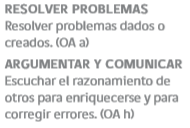 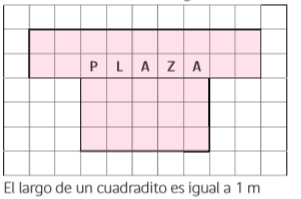 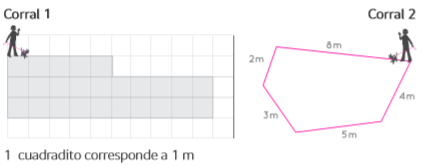 